El huevo de la mariposaEl huevo es un objeto diminuto, redondo, óvalo u cilíndrico, generalmente con costillas de multa y otras estructuras microscópicas. La hembra une el huevo a las hojas, a los tallos, u otros objetos, generalmente encima de o cerca del alimento previsto de la oruga.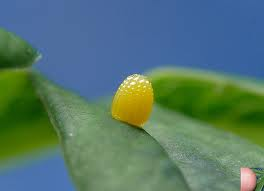 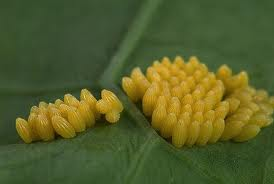 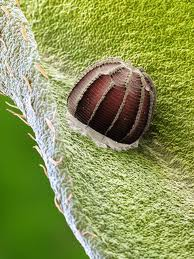 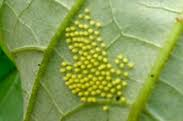 